Муниципальное автономное дошкольное образовательное учреждениедетский сад №36 городского округа город НефтекамскРеспублики БашкортостанВыступление на педсовете«Самообразование» на тему:«Обоснование необходимости постоянного повышенияпрофессиональной компетентности педагога»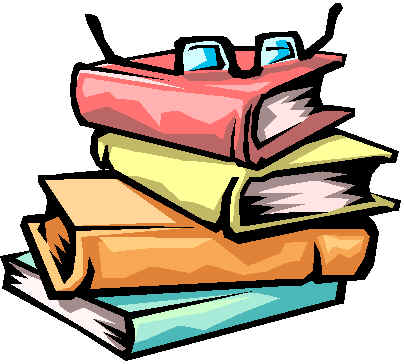 Педагог-психолог Анварова Зульфия Радифовнаг. Нефтекамск, 2012Обоснование необходимости постоянного повышенияпрофессиональной компетентности педагога«Всякое настоящее образование добывается только путем самообразования». Николай РубакинПедагог 21 века – это:гармонично развитая, внутренне богатая личность, стремящаяся к духовному, профессиональному, общекультурному и физическому совершенству;умеющий отбирать наиболее эффективные приемы, средства и технологии обучения и воспитания для реализации поставленных задач;умеющий организовать рефлексивную деятельность;обладающий высокой степенью профессиональной компетентности. Под профессионализмом понимается особое свойство людей систематически, эффективно и надежно выполнять сложную деятельность в самых разнообразных условиях. Профессиональная компетентность – это сумма знаний и умений, которая определяет результативность и эффективность труда, это комбинация личностных и профессиональных качеств. Профессиональные качестватребовательность к себе; педагогический такт; педагогическая ориентировка; чувство нового в педагогической деятельности; знание психолого-педагогических основ обучения и воспитания;  индивидуальный подход к воспитанникам; обеспечение всестороннего развития детей; умение эффективно выполнять план работы; умение объединять свои действия с действиями родителей.(Ю.К.Бабанский)Профессиональные качестваумение передавать знания и навыки воспитанникам, требовательность; умение заинтересовать воспитанников;общая эрудиция; доброжелательность; педагогический такт; умение организовывать интересные занятия; любовь к профессии, любовь к детям; терпение, понимание детей, справедливость; стремление к самосовершенствованию;умение внедрять новые технологии в обучение и воспитание.(К.М.Левитан)Три стадии профессионального становления педагога«выживание»«адаптация»«зрелость» Первая группа  систематически и целенаправленно  занимающиеся самообразованием и умеющие рационально организовать  его.Вторая группа стремящиеся к знаниям, занимающиеся самообразованием, но не всегда углубленно, целенаправленно и рационально.Третья группа  недооценивающие самообразование, занимающиеся пополнением своих знаний и умений эпизодически, в узкопрофессиональном направлении. Факторы препятствующие  саморазвитию педагоговНедостаток времени;Состояние здоровья;Разочарование в результатах имевшихся ранее неудач;Недостаточная поддержка со стороны администрации;Собственная инерция.Факторы стимулирующие саморазвитие педагогаИнтерес к работе;Возрастающая ответственность за результаты труда;Пример коллег;Новизна деятельности;Обучение на курсах;Пример и влияние администрации;Организация методической работы;Возможность получения признания в коллективе.Самообразование – основа успешности педагога.